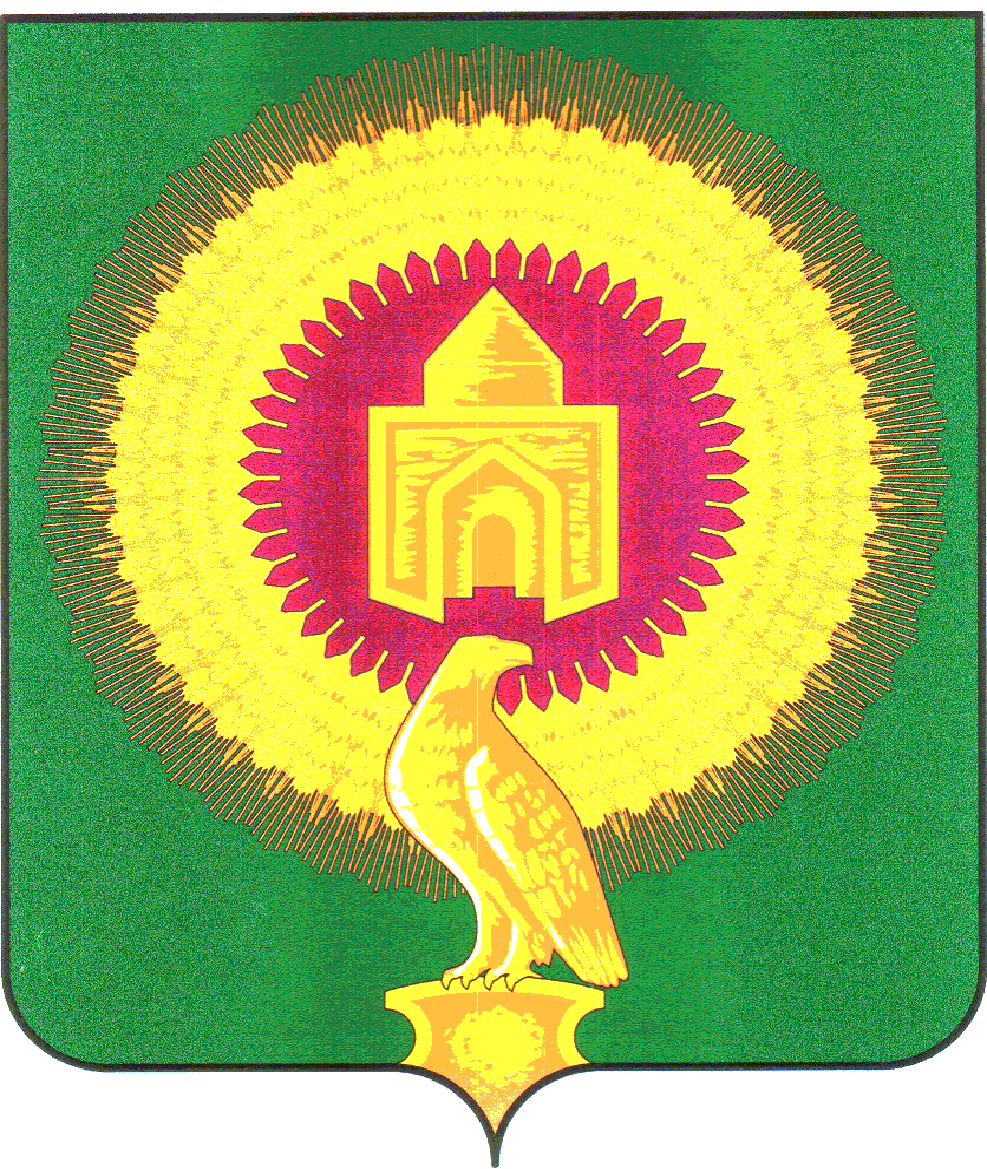 О проведении межведомственной акции«За здоровый образ жизни»В соответствии с Федеральным законом от 24.06.1999 г. № 120  «Об основах системы профилактики безнадзорности и правонарушений несовершеннолетних», в целях профилактики безнадзорности и правонарушений несовершеннолетних, пропаганды здорового образа жизни:Провести на территории Варненского муниципального района в период с 01 апреля по 10 мая 2016 года межведомственную профилактическую акцию «За здоровый образ жизни».Утвердить состав руководителей структурных подразделений, участвующих  в проведении межведомственной акции «За здоровый образ жизни» (приложение 1).Руководителям структурных подразделений, участвующих в организации и проведении профилактической акции «За здоровый образ жизни»,   разработать план мероприятий по ее проведению  в соответствии с основными направлениями деятельности  структурных подразделений и предоставить в срок до 10.05.2016 г. в отдел по делам несовершеннолетних и защите их прав Варненского муниципального района информацию о результатах проведения акции (приложение № 2).Комиссии по делам несовершеннолетних и защите их прав Варненского муниципального района обеспечить координацию действий органов и учреждений системы профилактики безнадзорности и правонарушений несовершеннолетних в рамках акции «За здоровый образ жизни».Настоящее распоряжение подлежит обнародованию на официальном сайте администрации Варненского муниципального района.Контроль исполнения настоящего постановления возлагается на заместителя Главы Варненского муниципального района Челябинской области по социальным вопросам С.А. Макайкину.ГлаваВарненского муниципального района Челябинской области                                                                             К.Ю. МоисеевПриложение № 1к распоряжению администрацииВарненского муниципального               района от «_30_» _марта_2016 г. №_163-р_	СОСТАВруководителей структурных подразделений, участвующих  в проведении межведомственной акции «За здоровый образ жизни» в Варненском муниципальном районеС.А. Макайкина      – заместитель Главы Варненского муниципального района                                      Челябинской области по социальным вопросам	Т.В. Зуева                 - начальник отдела по делам несовершеннолетних и                  			                           защите их правЛ.Ю. Яруш               - начальник Управления образования администрации                                           Варненского муниципального районаЕ.С. Яшников          -  начальник ОМВД России по Варненскому району И.Н. Дудина             - инспектор ПДН ОМВД России по Варненскому району А.Г. Тишков            - заместитель главного врача по медицинской части        		               МУЗ «Варненская ЦРБ»   Ю.К. Моисеев         - врач психиатр – нарколог    МУЗ «Варненская ЦРБ»   Л.Р. Габдынурова   - заведующая отделением помощи семье и детям  		Комплексного центра социального обслуживания населения	М.И. Медведева      - ведущий специалист по делам молодежи, физической                                      культуре  и спорту  администрации Варненского                                     муниципального района Е.К. Чернаков          - начальник отдела культуры администрации                                       Варненского муниципального районаВ.Е. Кельзин В.Е. Кельзин            - начальник отдела делам молодежи, физической  культуре                      		и спорту  администрации Варненского муниципального                                           района                                                                                                                         Приложение № 2                                                                                                            к распоряжению администрации Варненского     муниципального  района от «_30_» _марта_2016 г. №_163-р_	АДМИНИСТРАЦИЯВАРНЕНСКОГО МУНИЦИПАЛЬНОГО РАЙОНАЧЕЛЯБИНСКОЙ ОБЛАСТИРАСПОРЯЖЕНИЕОт  30 марта 2016 г. № 163-р с.Варна№ п/пСведения о результатах работы2015 г.2016 г.1Количество проведенных мероприятий, всего в т. ч. 1- учреждениями социальной защиты1- учреждениями образования1- учреждениями дополнительного образования1- учреждениями культуры1- учреждениями здравоохранения1- учреждениями физкультуры и спорта1- учреждениями по делам молодежи, в молодежной среде1 - учреждениями комплексного центра2Количество прочитанных лекций в учебных заведениях, всего2-  для подростков2- для педагогов2- для родителей3Количество семинаров, встреч, круглых столов, диспутов, всего3- с родителями3- с учащимися3- с педагогами4Количество подростков, обратившихся за помощью:4- психолого – педагогической помощью4- медицинской4- материальной помощью4- защитой прав5Количество обращений несовершеннолетних, семей, находящихся в социально-опасное положение:5- в комиссию (отдел) по делам несовершеннолетних и защите их прав5- органы управления образования5- органы социальной защиты населения 5- органы опеки и попечительства5- органы здравоохранения5- службу занятости5- органы по делам молодежи5- органы внутренних дел5- органы комплексного центра5- обращений в другие службы (какие)6Оказана помощь семьям, находящимся в социально опасном положении, всего- медицинская6- психолого – педагогическая6- социально – правовая6- материальная6- другая (указать какая)7Проведено проверок, рейдов, всего:7- проверено мест досуга7- проверено мест концентрации подростков8Количество представлений, писем направленных в органы и учреждения системы профилактики9Количество выступлений в средствах массовой информации10Количество несовершеннолетних, состоящих на учете в наркокабинете, систематически употребляющих: 10- наркотические вещества10- токсические вещества10- алкогольные напитки11Количество организаторов акции, всего11- работников ОМВД11- работников УСЗН11- работников УО11- работников ФК и С11- работников учреждений культуры11- работников учреждений здравоохранения11- работников КЦСОН11- членов общественных детских организаций11- других (указать каких)12Количество участников массовых мероприятий, всегов том числе:12- в спортивных соревнованиях и праздниках12- творческих фестивалях и праздниках